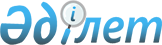 О внесении изменений в решение 29 сессии Осакаровского районного маслихата от 23 декабря 2022 года № 332 "О бюджете поселков, сельских округов Осакаровского района на 2023-2025 годы"Решение Осакаровского районного маслихата Карагандинской области от 17 мая 2023 года № 4/39
      Осакаровский районный маслихат РЕШИЛ:
      1. Внести в решение 29 сессии Осакаровского районного маслихата от 23 декабря 2022 года № 332 "О бюджете поселков, сельских округов Осакаровского района на 2023-2025 годы" (зарегистрировано в Реестре государственной регистрации нормативных правовых актов за № 176322), следующие изменения:
      пункт 1 изложить в новой редакции:
      "1. Утвердить бюджет поселка Осакаровка на 2023-2025 годы согласно приложениям 1, 2, 3, 4 соответственно, в том числе на 2023 год в следующих объемах:
      1) доходы – 297 780 тысяч тенге, в том числе по: 
      налоговым поступлениям – 71 528 тысяч тенге;
      поступлениям от продажи основного капитала – 1 873 тысяч тенге;
      поступлениям трансфертов – 224 379 тысяч тенге;
      2) затраты – 322 586 тысяч тенге;
      3) чистое бюджетное кредитование – 0 тысяч тенге, в том числе:
      бюджетные кредиты – 0 тысяч тенге;
      погашение бюджетных кредитов – 0 тысяч тенге;
      4) сальдо по операциям с финансовыми активами – 0 тысяч тенге, в том числе:
      приобретение финансовых активов – 0 тысяч тенге;
      поступления от продажи финансовых активов государства – 0 тысяч тенге;
      5) дефицит (профицит) бюджета – - 24 806 тысяч тенге;
      6) финансирование дефицита (использование профицита) бюджета – 24 806 тысяч тенге, в том числе:
      поступление займов – 0 тысяч тенге; 
      погашение займов – 0 тысяч тенге;
      используемые остатки бюджетных средств – 24 806 тысяч тенге.";
      пункт 3 изложить в новой редакции:
      "3. Утвердить бюджет Пионерского сельского округа на 2023-2025 годы согласно приложениям 9, 10, 11, 12 соответственно, в том числе на 2023 год в следующих объемах:
      1) доходы – 41 823 тысяч тенге, в том числе по:
      налоговым поступлениям – 8 759 тысяч тенге;
      поступлениям от продажи основного капитала – 292 тысяч тенге;
      поступлениям трансфертов – 32 772 тысяч тенге;
      2) затраты – 44 972 тысяч тенге;
      3) чистое бюджетное кредитование – 0 тысяч тенге, в том числе:
      бюджетные кредиты – 0 тысяч тенге;
      погашение бюджетных кредитов – 0 тысяч тенге;
      4) сальдо по операциям с финансовыми активами – 0 тысяч тенге, в том числе:
      приобретение финансовых активов – 0 тысяч тенге;
      поступления от продажи финансовых активов государства – 0 тысяч тенге;
      5) дефицит (профицит) бюджета – -3 149 тысяч тенге;
      6) финансирование дефицита (использование профицита) бюджета – 3 149 тысяч тенге, в том числе:
      поступление займов – 0 тысяч тенге; 
      погашение займов – 0 тысяч тенге;
      используемые остатки бюджетных средств – 3 149 тысяч тенге.";
      пункт 4 изложить в новой редакции:
      "4. Утвердить бюджет сельского округа Есиль на 2023-2025 годы согласно приложениям 13, 14, 15, 16 соответственно, в том числе на 2023 год в следующих объемах:
      1) доходы – 404 249 тысяч тенге, в том числе по:
      налоговым поступлениям – 15 057 тысяч тенге;
      поступлениям трансфертов – 389 192 тысяч тенге;
      2) затраты – 406 000 тысяч тенге;
      3) чистое бюджетное кредитование – 0 тысяч тенге, в том числе:
      бюджетные кредиты – 0 тысяч тенге;
      погашение бюджетных кредитов – 0 тысяч тенге;
      4) сальдо по операциям с финансовыми активами – 0 тысяч тенге, в том числе:
      приобретение финансовых активов – 0 тысяч тенге;
      поступления от продажи финансовых активов государства – 0 тысяч тенге;
      5) дефицит (профицит) бюджета – - 1 751 тысяч тенге;
      6) финансирование дефицита (использование профицита) бюджета – 1 751 тысяч тенге, в том числе:
      поступление займов – 0 тысяч тенге; 
      погашение займов – 0 тысяч тенге;
      используемые остатки бюджетных средств – 1 751 тысяч тенге.";
      пункт 5 изложить в новой редакции:
      "5. Утвердить бюджет Батпактинского сельского округа на 2023-2025 годы согласно приложениям 17, 18, 19, 20 соответственно, в том числе на 2023 год в следующих объемах:
      1) доходы – 60 491 тысяч тенге, в том числе по:
      налоговым поступлениям – 11 840 тысяч тенге;
      поступлениям трансфертов – 48 651 тысяч тенге;
      2) затраты – 63 784 тысяч тенге;
      3) чистое бюджетное кредитование – 0 тысяч тенге, в том числе:
      бюджетные кредиты – 0 тысяч тенге;
      погашение бюджетных кредитов – 0 тысяч тенге;
      4) сальдо по операциям с финансовыми активами – 0 тысяч тенге, в том числе:
      приобретение финансовых активов – 0 тысяч тенге;
      поступления от продажи финансовых активов государства – 0 тысяч тенге;
      5) дефицит (профицит) бюджета – - 3 293 тысяч тенге;
      6) финансирование дефицита (использование профицита) бюджета – 3 293 тысяч тенге, в том числе:
      поступление займов – 0 тысяч тенге; 
      погашение займов – 0 тысяч тенге;
      используемые остатки бюджетных средств – 3 293 тысяч тенге.";
      пункт 7 изложить в новой редакции:
      "7. Утвердить бюджет Маржанкольского сельского округа на 2023-2025 годы согласно приложениям 25, 26, 27, 28 соответственно, в том числе на 2023 год в следующих объемах:
      1) доходы – 41 933 тысяч тенге, в том числе по:
      налоговым поступлениям – 1 974 тысяч тенге;
      поступлениям трансфертов – 39 959 тысяч тенге;
      2) затраты – 42 583 тысяч тенге;
      3) чистое бюджетное кредитование – 0 тысяч тенге, в том числе:
      бюджетные кредиты – 0 тысяч тенге;
      погашение бюджетных кредитов – 0 тысяч тенге;
      4) сальдо по операциям с финансовыми активами – 0 тысяч тенге, в том числе:
      приобретение финансовых активов – 0 тысяч тенге;
      поступления от продажи финансовых активов государства – 0 тысяч тенге;
      5) дефицит (профицит) бюджета – - 650 тысяч тенге;
      6) финансирование дефицита (использование профицита) бюджета – 650 тысяч тенге, в том числе:
      поступление займов – 0 тысяч тенге; 
      погашение займов – 0 тысяч тенге;
      используемые остатки бюджетных средств – 650 тысяч тенге.";
      пункт 10 изложить в новой редакции:
      "10. Утвердить бюджет Николаевского сельского округа на 2023-2025 годы согласно приложениям 37, 38, 39, 40 соответственно, в том числе на 2023 год в следующих объемах:
      1) доходы – 41 605 тысяч тенге, в том числе по:
      налоговым поступлениям – 2 522 тысяч тенге;
      поступлениям от продажи основного капитала – 247 тысяч тенге;
      поступлениям трансфертов – 38 836 тысяч тенге;
      2) затраты – 42 705 тысяч тенге;
      3) чистое бюджетное кредитование – 0 тысяч тенге, в том числе:
      бюджетные кредиты – 0 тысяч тенге;
      погашение бюджетных кредитов – 0 тысяч тенге;
      4) сальдо по операциям с финансовыми активами – 0 тысяч тенге, в том числе:
      приобретение финансовых активов – 0 тысяч тенге;
      поступления от продажи финансовых активов государства – 0 тысяч тенге;
      5) дефицит (профицит) бюджета – - 1 100 тысяч тенге;
      6) финансирование дефицита (использование профицита) бюджета – 1 100 тысяч тенге, в том числе:
      поступление займов – 0 тысяч тенге; 
      погашение займов – 0 тысяч тенге;
      используемые остатки бюджетных средств – 1 100 тысяч тенге.";
      пункт 11 изложить в новой редакции:
      "11. Утвердить бюджет сельского округа Карагайлы на 2023-2025 годы согласно приложениям 41, 42, 43, 44 соответственно, в том числе на 2023 год в следующих объемах:
      1) доходы – 47 330 тысяч тенге, в том числе по:
      налоговым поступлениям – 8 582 тысяч тенге;
      поступлениям трансфертов – 38 748 тысяч тенге;
      2) затраты – 47 605 тысяч тенге;
      3) чистое бюджетное кредитование – 0 тысяч тенге, в том числе:
      бюджетные кредиты – 0 тысяч тенге;
      погашение бюджетных кредитов – 0 тысяч тенге;
      4) сальдо по операциям с финансовыми активами – 0 тысяч тенге, в том числе:
      приобретение финансовых активов – 0 тысяч тенге;
      поступления от продажи финансовых активов государства – 0 тысяч тенге;
      5) дефицит (профицит) бюджета – - 275 тысяч тенге;
      6) финансирование дефицита (использование профицита) бюджета – 275 тысяч тенге, в том числе:
      поступление займов – 0 тысяч тенге; 
      погашение займов – 0 тысяч тенге;
      используемые остатки бюджетных средств – 275 тысяч тенге.";
      пункт 16 изложить в новой редакции:
      "16. Утвердить бюджет Каратомарского сельского округа на 2023-2025 годы согласно приложениям 61, 62, 63, 64 соответственно, в том числе на 2023 год в следующих объемах:
      1) доходы – 39 333 тысяч тенге, в том числе по:
      налоговым поступлениям – 6 705 тысяч тенге;
      поступлениям трансфертов – 32 628 тысяч тенге;
      2) затраты – 41 733 тысяч тенге;
      3) чистое бюджетное кредитование – 0 тысяч тенге, в том числе:
      бюджетные кредиты – 0 тысяч тенге;
      погашение бюджетных кредитов – 0 тысяч тенге;
      4) сальдо по операциям с финансовыми активами – 0 тысяч тенге, в том числе:
      приобретение финансовых активов – 0 тысяч тенге;
      поступления от продажи финансовых активов государства – 0 тысяч тенге;
      5) дефицит (профицит) бюджета – - 2 400 тысяч тенге;
      6) финансирование дефицита (использование профицита) бюджета – 2 400 тысяч тенге, в том числе:
      поступление займов – 0 тысяч тенге; 
      погашение займов – 0 тысяч тенге;
      используемые остатки бюджетных средств – 2 400 тысяч тенге.";
      пункт 17 изложить в новой редакции:
      "17. Утвердить бюджет Шидертинского сельского округа на 2023-2025 годы согласно приложениям 65, 66, 67, 68 соответственно, в том числе на 2023 год в следующих объемах:
      1) доходы – 36 287 тысяч тенге, в том числе по:
      налоговым поступлениям – 8 606 тысяч тенге;
      поступлениям трансфертов – 27 681 тысяч тенге;
      2) затраты – 36 987 тысяч тенге;
      3) чистое бюджетное кредитование – 0 тысяч тенге, в том числе:
      бюджетные кредиты – 0 тысяч тенге;
      погашение бюджетных кредитов – 0 тысяч тенге;
      4) сальдо по операциям с финансовыми активами – 0 тысяч тенге, в том числе:
      приобретение финансовых активов – 0 тысяч тенге;
      поступления от продажи финансовых активов государства – 0 тысяч тенге;
      5) дефицит (профицит) бюджета – - 700 тысяч тенге;
      6) финансирование дефицита (использование профицита) бюджета – 700 тысяч тенге, в том числе:
      поступление займов – 0 тысяч тенге; 
      погашение займов – 0 тысяч тенге;
      используемые остатки бюджетных средств – 700 тысяч тенге.";
      пункт 20 изложить в новой редакции:
      "20. Утвердить бюджет Тельманского сельского округа на 2023-2025 годы согласно приложениям 77, 78, 79, 80 соответственно, в том числе на 2023 год в следующих объемах:
      1) доходы – 37 179 тысяч тенге, в том числе по: 
      налоговым поступлениям – 3 970 тысяч тенге;
      поступлениям трансфертов – 33 209 тысяч тенге;
      2) затраты – 39 619 тысяч тенге;
      3) чистое бюджетное кредитование – 0 тысяч тенге, в том числе:
      бюджетные кредиты – 0 тысяч тенге;
      погашение бюджетных кредитов – 0 тысяч тенге;
      4) сальдо по операциям с финансовыми активами – 0 тысяч тенге, в том числе:
      приобретение финансовых активов – 0 тысяч тенге;
      поступления от продажи финансовых активов государства – 0 тысяч тенге;
      5) дефицит (профицит) бюджета – - 2 440 тысяч тенге;
      6) финансирование дефицита (использование профицита) бюджета – 2 440 тысяч тенге, в том числе:
      поступление займов – 0 тысяч тенге; 
      погашение займов – 0 тысяч тенге;
      используемые остатки бюджетных средств – 2 440 тысяч тенге.";
      пункт 22 изложить в новой редакции:
      "22. Утвердить бюджет Трудового сельского округа на 2023-2025 годы согласно приложениям 85, 86, 87, 88 соответственно, в том числе на 2023 год в следующих объемах:
      1) доходы – 40 135 тысяч тенге, в том числе по:
      налоговым поступлениям – 9 438 тысяч тенге;
      поступлениям трансфертов – 30 697 тысяч тенге;
      2) затраты – 40 135 тысяч тенге;
      3) чистое бюджетное кредитование – 0 тысяч тенге, в том числе:
      бюджетные кредиты – 0 тысяч тенге;
      погашение бюджетных кредитов – 0 тысяч тенге;
      4) сальдо по операциям с финансовыми активами – 0 тысяч тенге, в том числе:
      приобретение финансовых активов – 0 тысяч тенге;
      поступления от продажи финансовых активов государства – 0 тысяч тенге;
      5) дефицит (профицит) бюджета – 0 тысяч тенге;
      6) финансирование дефицита (использование профицита) бюджета – 0 тысяч тенге, в том числе:
      поступление займов – 0 тысяч тенге; 
      погашение займов – 0 тысяч тенге;
      используемые остатки бюджетных средств – 0 тысяч тенге.";
      приложения 1, 4, 9, 12, 13, 16, 17, 20, 25, 28, 37, 40, 41, 44, 61, 64, 65, 68, 77, 80, 85, 88 к указанному решению изложить в новой редакции согласно приложениям 1, 2, 3, 4, 5, 6, 7, 8, 9, 10, 11, 12, 13, 14, 15, 16, 17, 18, 19, 20, 21, 22 к настоящему решению.".
      2. Настоящее решение вводится в действие с 1 января 2023 года. Бюджет поселка Осакаровка на 2023 год Целевые трансферты на 2023 год Бюджет Пионерского сельского округа на 2023 год Целевые трансферты на 2023 год Бюджет сельского округа Есиль на 2023 год Целевые трансферты на 2023 год Бюджет Батпактинского сельского округа на 2023 год Целевые трансферты на 2023 год Бюджет Маржанкольского сельского округа на 2023 год Целевые трансферты на 2023 год Бюджет Николаевского сельского округа на 2023 год Целевые трансферты на 2023 год Бюджет сельского округа Карагайлы на 2023 год Целевые трансферты на 2023 год Бюджет Каратомарского сельского округа на 2023 год Целевые трансферты на 2023 год Бюджет Шидертинского сельского округа на 2023 год Целевые трансферты на 2023 год Бюджет Тельманского сельского округа на 2023 год Целевые трансферты на 2023 год Бюджет Трудового сельского округа на 2023 год Целевые трансферты на 2023 год
					© 2012. РГП на ПХВ «Институт законодательства и правовой информации Республики Казахстан» Министерства юстиции Республики Казахстан
				
      Председатель районного маслихата

К. Саккулаков
Приложение 1 к решению
Осакаровского районного
маслихата от "17" мая
2023 года № 4/39Приложение 1 к решению
Осакаровского районного
маслихата от "23" декабря
2022 года № 332
Категория
Класс
Подкласс
Наименование
Сумма, тысяч тенге
1
2
3
4
5
1.ДОХОДЫ
297 780
1
Налоговые поступления
71 528
01
Подоходный налог
28 193
2
Индивидуальный подоходный налог
28 193
04
Налоги на собственность
39 826
1
Налоги на имущество
1 700
3
Земельный налог
1 635
4
Налог на транспортные средства
36 491
05
Внутренние налоги на товары, работы и услуги
3 509
3
Поступления за использование природных и других ресурсов
3 200
4
Сборы за ведение предпринимательской и профессиональной деятельности
309
3
Поступления от продажи основного капитала
1 873
03
Продажа земли и нематериальных активов
1 873
1
Продажа земли
1 873
4
Поступления трансфертов
224 379
02
Трансферты из вышестоящих органов государственного управления
224 379
3
Трансферты из районного (города областного значения) бюджета
224 379
Функциональная группа
Функциональная подгруппа
Администратор Бюджетных програм
Программа
Наименование
Сумма, тысяч тенге
ll. Затраты
322 586
01
Государственные услуги общего характера
66 886
1
Представительные, исполнительные и другие органы, выполняющие общие функции государственного управления
66 886
124
Аппарат акима города районного значения, села, поселка, сельского округа
66 886
001
Услуги по обеспечению деятельности акима города районного значения, села, поселка, сельского округа
63 113
022
Капитальные расходы государственного органа
3 773
07
Жилищно-коммунальное хозяйство
145 088
3
Благоустройство населенных пунктов
145 088
124
Аппарат акима города районного значения, села, поселка, сельского округа
145 088
008
Освещение улиц в населенных пунктах
19 946
009
Обеспечение санитарии населенных пунктов
3 500
011
Благоустройство и озеленение населенных пунктов
121 642
12
Транспорт и коммуникации
105 243
1
Автомобильный транспорт
105 243
124
Аппарат акима города районного значения, села, поселка, сельского округа
105 243
013
Обеспечение функционирования автомобильных дорог в городах районного значения, селах, поселках, сельских округах
53 643
045
Капитальный и средний ремонт автомобильных дорог в городах районного значения, селах, поселках, сельских округах
51 600
14
Обслуживание долга
5 369
1
Обслуживание долга
5 369
124
Аппарат акима города районного значения, села, поселка, сельского округа
5 369
042
Обслуживание долга аппарата акима города районного значения, села, поселка, сельского округа по выплате вознаграждений и иных платежей по займам из районного (города областного значения) бюджета
 5 369
lll.Чистое бюджетное кредитование 
0
Бюджетные кредиты
0
Категория 
Категория 
Категория 
Категория 
Сумма (тыс. тенге)
Класс
Класс
Класс
Сумма (тыс. тенге)
Подкласс
Подкласс
Сумма (тыс. тенге)
Наименование
Сумма (тыс. тенге)
1
2
3
4
5
5
Погашение бюджетных кредитов
0
01
Погашение бюджетных кредитов
0
1
Погашение бюджетных кредитов, выданных из государственного бюджета
0
Функциональная группа
Функциональная группа
Функциональная группа
Функциональная группа
Функциональная группа
Сумма (тыс. тенге)
Функциональная подгруппа
Функциональная подгруппа
Функциональная подгруппа
Функциональная подгруппа
Сумма (тыс. тенге)
Администратор бюджетных программ
Администратор бюджетных программ
Администратор бюджетных программ
Сумма (тыс. тенге)
Программа
Программа
Сумма (тыс. тенге)
Наименование
Сумма (тыс. тенге)
1
2
3
4
5
6
lV. Сальдо по операциям с финансовыми активами
0
Приобретение финансовых активов
0
Поступление от продажи финансовых активов государства
0
Наименование
Сумма (тыс. тенге)
1
2
V. Дефицит (профицит) бюджета
- 24 806
VI. Финансирование дефицита (использование профицита) бюджета
24 806Приложение 2 к решению
Осакаровского районного
маслихата от "17" мая
2023 года № 4/39Приложение 4 к решению
Осакаровского районного
маслихата от "23" декабря
2022 года № 332
Наименование
Сумма (тысяч тенге)
1
2
Всего
208 356
в том числе:
Целевые текущие трансферты из районного бюджета
208 356
Целевые текущие трансферты:
из районного бюджета:
208 356
На услуги по обеспечению деятельности акима города районного значения, села, поселка, сельского округа
19 957
На благоустройство и озеленение населенных пунктов
104 174
На освещение улиц в населенных пунктах
12 585
На обеспечение функционирования автомобильных дорог в городах районного значения, селах, поселках, сельских округах
20 040
На капитальный и средний ремонт автомобильных дорог в городах районного значения, селах, поселках, сельских округах
51 600Приложение 3 к решению
Осакаровского районного
маслихата от "17" мая
2023 года № 4/39Приложение 9 к решению
Осакаровского районного
маслихата от " 23" декабря
2022 года № 332
Категория
Класс
Подкласс
Наименование
Сумма, тысяч тенге
1
2
3
4
5
1.ДОХОДЫ
41 823
1
Налоговые поступления
8 759
01
Подоходный налог
1 575
2
Индивидуальный подоходный налог
1 575
04
Налоги на собственность
5 505
1
Налоги на имущество
714
3
Земельный налог
570
4
Налог на транспортные средства
4 221
05
Внутренние налоги на товары, работы и услуги
1 679
3
Поступления за использование природных и других ресурсов
1 679
3
Поступления от продажи основного капитала
292
03
Продажа земли и нематериальных активов
292
1
Продажа земли
227
2
Продажа нематериальных активов
65
4
Поступления трансфертов
32 772
02
Трансферты из вышестоящих органов государственного управления
32 772
3
Трансферты из районного (города областного значения) бюджета
32 772
Функциональная группа
Функциональная подгруппа
Администратор Бюджетных програм
Программа
Наименование
Сумма, тысяч тенге
ll. Затраты
44 972
01
Государственные услуги общего характера
36 923
1
Представительные, исполнительные и другие органы, выполняющие общие функции государственного управления
36 923
124
Аппарат акима города районного значения, села, поселка, сельского округа
36 923
001
Услуги по обеспечению деятельности акима города районного значения, села, поселка, сельского округа
36 923
07
Жилищно-коммунальное хозяйство
5 049
3
Благоустройство населенных пунктов
5 049
124
Аппарат акима города районного значения, села, поселка, сельского округа
5 049
008
Освещение улиц в населенных пунктах
1 200
009
Обеспечение санитарии населенных пунктов
350
011
Благоустройство и озеленение населенных пунктов
3 499
12
Транспорт и коммуникации
3 000
1
Автомобильный транспорт
3 000
124
Аппарат акима города районного значения, села, поселка, сельского округа
3 000
013
Обеспечение функционирования автомобильных дорог в городах районного значения, селах, поселках, сельских округах
3 000
lll. Чистое бюджетное кредитование 
0
Бюджетные кредиты
0
Категория 
Категория 
Категория 
Категория 
Сумма (тыс. тенге)
Класс
Класс
Класс
Сумма (тыс. тенге)
Подкласс
Подкласс
Сумма (тыс. тенге)
Наименование
Сумма (тыс. тенге)
1
2
3
4
5
5
Погашение бюджетных кредитов
0
01
Погашение бюджетных кредитов
0
1
Погашение бюджетных кредитов, выданных из государственного бюджета
0
Функциональная группа
Функциональная группа
Функциональная группа
Функциональная группа
Функциональная группа
Сумма (тыс. тенге)
Функциональная подгруппа
Функциональная подгруппа
Функциональная подгруппа
Функциональная подгруппа
Сумма (тыс. тенге)
Администратор бюджетных программ
Администратор бюджетных программ
Администратор бюджетных программ
Сумма (тыс. тенге)
Программа
Программа
Сумма (тыс. тенге)
Наименование
Сумма (тыс. тенге)
1
2
3
4
5
6
lV. Сальдо по операциям с финансовыми активами
0
Приобретение финансовых активов
0
Поступление от продажи финансовых активов государства
0
Наименование
Сумма (тыс. тенге)
1
2
V. Дефицит (профицит) бюджета
- 3 149
VI. Финансирование дефицита (использование профицита) бюджета
3 149Приложение 4 к решению
Осакаровского районного
маслихата от "17" мая
2023 года № 4/39Приложение 12 к решению
Осакаровского районного
маслихата от "23" декабря
2022 года № 332
Наименование
Сумма (тысяч тенге)
1
2
Всего
13 235
в том числе:
Целевые текущие трансферты из районного бюджета
13 235
Целевые текущие трансферты:
из районного бюджета:
13 235
 На услуги по обеспечению деятельности акима города районного значения, села, поселка, сельского округа
8 335
На освещение улиц в населенных пунктах
1 200
На обеспечение санитарии населенных пунктов
350
На благоустройство и озеленение населенных пунктов
 350
На обеспечение функционирования автомобильных дорог в городах районного значения, селах, поселках, сельских округах
3 000Приложение 5 к решению
Осакаровского районного
маслихата от "17" мая
2023 года № 4/39Приложение 13 к решению
Осакаровского районного
маслихата от "23" декабря
2022 года № 332
Категория
Класс
Подкласс
Наименование
Сумма, тысяч тенге
1
2
3
4
5
1.ДОХОДЫ
404 249
1
Налоговые поступления
15 057
01
Подоходный налог
6 776
2
Индивидуальный подоходный налог
6 776
04
Налоги на собственность
7 241
1
Налоги на имущество
161
3
Земельный налог
84
4
Налог на транспортные средства
6 996
05
Внутренние налоги на товары, работы и услуги
1 040
3
Поступления за использование природных и других ресурсов
1 040
4
Поступления трансфертов
389 192
02
Трансферты из вышестоящих органов государственного управления
389 192
3
Трансферты из районного (города областного значения) бюджета
389 192
Функциональная группа
Функциональная подгруппа
Администратор Бюджетных програм
Программа
Наименование
Сумма, тысяч тенге
ll. Затраты
406 000
01
Государственные услуги общего характера
41 874
1
Представительные, исполнительные и другие органы, выполняющие общие функции государственного управления
41 874
124
Аппарат акима города районного значения, села, поселка, сельского округа
41 874
001
Услуги по обеспечению деятельности акима города районного значения, села, поселка, сельского округа
41 874
07
Жилищно-коммунальное хозяйство
2 900
3
Благоустройство населенных пунктов
2 900
124
Аппарат акима города районного значения, села, поселка, сельского округа
2 900
008
Освещение улиц в населенных пунктах
2 500
011
Благоустройство и озеленение населенных пунктов
 400
12
Транспорт и коммуникации
5 400
1
Автомобильный транспорт
5 400
124
Аппарат акима города районного значения, села, поселка, сельского округа
5 400
013
Обеспечение функционирования автомобильных дорог в городах районного значения, селах, поселках, сельских округах
5 400
13
Прочие
355 826
9
Прочие
355 826
124
Аппарат акима города районного значения, села, поселка, сельского округа
355 826
057
Реализация мероприятий по социальной и инженерной инфраструктуре в сельских населенных пунктах в рамках проекта "Ауыл-Ел бесігі"
355 826
lll.Чистое бюджетное кредитование 
0
Бюджетные кредиты
0
Категория 
Категория 
Категория 
Категория 
Сумма (тыс. тенге)
Класс
Класс
Класс
Сумма (тыс. тенге)
Подкласс
Подкласс
Сумма (тыс. тенге)
Наименование
Сумма (тыс. тенге)
1
2
3
4
5
5
Погашение бюджетных кредитов
0
01
Погашение бюджетных кредитов
0
1
Погашение бюджетных кредитов, выданных из государственного бюджета
0
Функциональная группа
Функциональная группа
Функциональная группа
Функциональная группа
Функциональная группа
Сумма (тыс. тенге)
Функциональная подгруппа
Функциональная подгруппа
Функциональная подгруппа
Функциональная подгруппа
Сумма (тыс. тенге)
Администратор бюджетных программ
Администратор бюджетных программ
Администратор бюджетных программ
Сумма (тыс. тенге)
Программа
Программа
Сумма (тыс. тенге)
Наименование
Сумма (тыс. тенге)
1
2
3
4
5
6
lV. Сальдо по операциям с финансовыми активами
0
Приобретение финансовых активов
0
Поступление от продажи финансовых активов государства
0
Наименование
Сумма (тыс. тенге)
1
2
V. Дефицит (профицит) бюджета
- 1 751
VI. Финансирование дефицита (использование профицита) бюджета
1 751Приложение 6 к решению
Осакаровского районного
маслихата от "17" мая
2023 года № 4/39Приложение 16 к решению
Осакаровского районного
маслихата от "23" декабря
2022 года № 332
Наименование
Сумма (тысяч тенге)
1
2
Всего
367 759
в том числе:
Целевые текущие трансферты из областного бюджета
311 915
Целевые текущие трансферты из районного бюджета
55 844
Целевые текущие трансферты:
из областного бюджета:
311 915
Реализация мероприятий по социальной и инженерной инфраструктуре в сельских населенных пунктах в рамках проекта "Ауыл-Ел бесігі
311 915
из районного бюджета:
55 844
 На услуги по обеспечению деятельности акима города районного значения, села, поселка, сельского округа
8 333
На обеспечение функционирования автомобильных дорог в городах районного значения, селах, поселках, сельских округах
3 600
Реализация мероприятий по социальной и инженерной инфраструктуре в сельских населенных пунктах в рамках проекта "Ауыл-Ел бесігі"
43 911Приложение 7 к решению
Осакаровского районного
маслихата от "17" мая
2023 года № 4/39Приложение 17 к решению
Осакаровского районного
маслихата от "23" декабря
2022 года № 332
Категория
Класс
Подкласс
Наименование
Сумма, тысяч тенге
1
2
3
4
5
1.ДОХОДЫ
60 491
1
Налоговые поступления
11 840
01
Подоходный налог
850
2
Индивидуальный подоходный налог
850
04
Налоги на собственность
4 860
1
Налоги на имущество
180
3
Земельный налог
190
4
Налог на транспортные средства
4 490
05
Внутренние налоги на товары, работы и услуги
6 130
3
Поступления за использование природных и других ресурсов
6 130
4
Поступления трансфертов
48 651
02
Трансферты из вышестоящих органов государственного управления
48 651
3
Трансферты из районного (города областного значения) бюджета
48 651
Функциональная группа
Функциональная подгруппа
Администратор Бюджетных програм
Программа
Наименование
Сумма, тысяч тенге
ll. Затраты
63 784
01
Государственные услуги общего характера
40 950
1
Представительные, исполнительные и другие органы, выполняющие общие функции государственного управления
40 950
124
Аппарат акима города районного значения, села, поселка, сельского округа
40 950
001
Услуги по обеспечению деятельности акима города районного значения, села, поселка, сельского округа
40 950
07
Жилищно-коммунальное хозяйство
14 784
2
Коммунальное хозяйство
250
124
Аппарат акима города районного значения, села, поселка, сельского округа
250
014
Организация водоснабжения населенных пунктов
250
3
Благоустройство населенных пунктов
14 534
124
Аппарат акима города районного значения, села, поселка, сельского округа
14 534
008
Освещение улиц в населенных пунктах
10 846
011
Благоустройство и озеленение населенных пунктов
3 688
12
Транспорт и коммуникации
5 000
1
Автомобильный транспорт
5 000
124
Аппарат акима города районного значения, села, поселка, сельского округа
5 000
013
Обеспечение функционирования автомобильных дорог в городах районного значения, селах, поселках, сельских округах
5 000
14
Обслуживание долга
3 050
1
Обслуживание долга
3 050
124
Аппарат акима города районного значения, села, поселка, сельского округа
3 050
042
Обслуживание долга аппарата акима города районного значения, села, поселка, сельского округа по выплате вознаграждений и иных платежей по займам из районного (города областного значения) бюджета
3 050
lll. Чистое бюджетное кредитование 
0
Бюджетные кредиты
0
Категория 
Категория 
Категория 
Категория 
Сумма (тыс. тенге)
Класс
Класс
Класс
Сумма (тыс. тенге)
Подкласс
Подкласс
Сумма (тыс. тенге)
Наименование
Сумма (тыс. тенге)
1
2
3
4
5
5
Погашение бюджетных кредитов
0
01
Погашение бюджетных кредитов
0
1
Погашение бюджетных кредитов, выданных из государственного бюджета
0
Функциональная группа
Функциональная группа
Функциональная группа
Функциональная группа
Функциональная группа
Сумма (тыс. тенге)
Функциональная подгруппа
Функциональная подгруппа
Функциональная подгруппа
Функциональная подгруппа
Сумма (тыс. тенге)
Администратор бюджетных программ
Администратор бюджетных программ
Администратор бюджетных программ
Сумма (тыс. тенге)
Программа
Программа
Сумма (тыс. тенге)
Наименование
Сумма (тыс. тенге)
1
2
3
4
5
6
lV. Сальдо по операциям с финансовыми активами
0
Приобретение финансовых активов
0
Поступление от продажи финансовых активов государства
0
Наименование
Сумма (тыс. тенге)
1
2
V. Дефицит (профицит) бюджета
- 3 293
VI. Финансирование дефицита (использование профицита) бюджета
3 293Приложение 8 к решению
Осакаровского районного
маслихата от "17" мая
2023 года № 4/39Приложение 20 к решению
Осакаровского районного
маслихата от "23" декабря
2022 года № 332
Наименование
Сумма (тысяч тенге)
1
2
Всего
27 925
в том числе:
Целевые текущие трансферты из районного бюджета
27 925
Целевые текущие трансферты:
из районного бюджета:
27 925
 На услуги по обеспечению деятельности акима города районного значения, села, поселка, сельского округа
11 434
На освещение улиц в населенных пунктах
10 846
На благоустройство и озеленение населенных пунктов
395
На обеспечение функционирования автомобильных дорог в городах районного значения, селах, поселках, сельских округах
5 000
На организацию водоснабжения населенных пунктов
250Приложение 9 к решению
Осакаровского районного
маслихата от "17" мая
2023 года № 4/39Приложение 25 к решению
Осакаровского районного
маслихата от "23" декабря
2022 года № 332
Категория
Класс
Подкласс
Наименование
Сумма, тысяч тенге
1
2
3
4
5
1.ДОХОДЫ
41 933
1
Налоговые поступления
1 974
01
Подоходный налог
600
2
Индивидуальный подоходный налог
600
04
Налоги на собственность
789
1
Налоги на имущество
14
3
Земельный налог
36
4
Налог на транспортные средства
739
05
Внутренние налоги на товары, работы и услуги
585
3
Поступления за использование природных и других ресурсов
585
4
Поступления трансфертов
39 959
02
Трансферты из вышестоящих органов государственного управления
39 959
3
Трансферты из районного (города областного значения) бюджета
39 959
Функциональная группа
Функциональная подгруппа
Администратор Бюджетных програм
Программа
Наименование
Сумма, тысяч тенге
ll. Затраты
42 583
01
Государственные услуги общего характера
27 218
1
Представительные, исполнительные и другие органы, выполняющие общие функции государственного управления
27 218
124
Аппарат акима города районного значения, села, поселка, сельского округа
27 218
001
Услуги по обеспечению деятельности акима города районного значения, села, поселка, сельского округа
27 218
07
Жилищно-коммунальное хозяйство
7 765
3
Благоустройство населенных пунктов
7 765
124
Аппарат акима города районного значения, села, поселка, сельского округа
7 765
008
Освещение улиц в населенных пунктах
3 838
009
Обеспечение санитарии населенных пунктов
3 300
011
Благоустройство и озеленение населенных пунктов
627
12
Транспорт и коммуникации
7 600
1
Автомобильный транспорт
7 600
124
Аппарат акима города районного значения, села, поселка, сельского округа
7 600
013
Обеспечение функционирования автомобильных дорог в городах районного значения, селах, поселках, сельских округах
7 600
lll. Чистое бюджетное кредитование 
0
Бюджетные кредиты
0
Категория 
Категория 
Категория 
Категория 
Сумма (тыс. тенге)
Класс
Класс
Класс
Сумма (тыс. тенге)
Подкласс
Подкласс
Сумма (тыс. тенге)
Наименование
Сумма (тыс. тенге)
1
2
3
4
5
5
Погашение бюджетных кредитов
0
01
Погашение бюджетных кредитов
0
1
Погашение бюджетных кредитов, выданных из государственного бюджета
0
Функциональная группа
Функциональная группа
Функциональная группа
Функциональная группа
Функциональная группа
Сумма (тыс. тенге)
Функциональная подгруппа
Функциональная подгруппа
Функциональная подгруппа
Функциональная подгруппа
Сумма (тыс. тенге)
Администратор бюджетных программ
Администратор бюджетных программ
Администратор бюджетных программ
Сумма (тыс. тенге)
Программа
Программа
Сумма (тыс. тенге)
Наименование
Сумма (тыс. тенге)
1
2
3
4
5
6
lV. Сальдо по операциям с финансовыми активами
0
Приобретение финансовых активов
0
Поступление от продажи финансовых активов государства
0
Наименование
Сумма (тыс. тенге)
1
2
V. Дефицит (профицит) бюджета
- 650
VI. Финансирование дефицита (использование профицита) бюджета
650Приложение 10 к решению
Осакаровского районного
маслихата от "17" мая
2023 года № 4/39Приложение 28 к решению
Осакаровского районного
маслихата от "23" декабря
2022 года № 332
Наименование
Сумма (тысяч тенге)
1
2
Всего
25 989
в том числе:
Целевые текущие трансферты из районного бюджета
25 989
Целевые текущие трансферты:
из районного бюджета:
25 989
 На услуги по обеспечению деятельности акима города районного значения, села, поселка, сельского округа
10 874
На освещение улиц в населенных пунктах
3 838
На обеспечение санитарии населенных пунктов
3 300
На благоустройство и озеленение населенных пунктов
 377
На обеспечение функционирования автомобильных дорог в городах районного значения, селах, поселках, сельских округах
7 600Приложение 11 к решению
Осакаровского районного
маслихата от "17" мая
2023 года № 4/39Приложение 37 к решению
Осакаровского районного
маслихата от "23" декабря
2022 года № 332
Категория
Класс
Подкласс
Наименование
Сумма, тысяч тенге
1
2
3
4
5
1.ДОХОДЫ
41 605
1
Налоговые поступления
2 522
01
Подоходный налог
80
2
Индивидуальный подоходный налог
80
04
Налоги на собственность
1 147
1
Налоги на имущество
58
3
Земельный налог
32
4
Налог на транспортные средства
1 057
05
Внутренние налоги на товары, работы и услуги
1 295
3
Поступления за использование природных и других ресурсов
1 295
3
Поступления от продажи основного капитала
247
03
Продажа земли и нематериальных активов
247
1
Продажа земли
247
4
Поступления трансфертов
38 836
02
Трансферты из вышестоящих органов государственного управления
38 836
3
Трансферты из районного (города областного значения) бюджета
38 836
Функциональная группа
Функциональная подгруппа
Администратор Бюджетных програм
Программа
Наименование
Сумма, тысяч тенге
ll. Затраты
42 705
01
Государственные услуги общего характера
35 799
1
Представительные, исполнительные и другие органы, выполняющие общие функции государственного управления
35 799
124
Аппарат акима города районного значения, села, поселка, сельского округа
35 799
001
Услуги по обеспечению деятельности акима города районного значения, села, поселка, сельского округа
34 948
022
Капитальные расходы государственного органа
851
07
Жилищно-коммунальное хозяйство
4 856
2
Коммунальное хозяйство
1 400
124
Аппарат акима города районного значения, села, поселка, сельского округа
1 400
014
Организация водоснабжения населенных пунктов
1 400
3
Благоустройство населенных пунктов
3 456
124
Аппарат акима города районного значения, села, поселка, сельского округа
3 456
008
Освещение улиц в населенных пунктах
1 256
009
Обеспечение санитарии населенных пунктов
1 500
011
Благоустройство и озеленение населенных пунктов
700
12
Транспорт и коммуникации
2 050
1
Автомобильный транспорт
2 050
124
Аппарат акима города районного значения, села, поселка, сельского округа
2 050
013
Обеспечение функционирования автомобильных дорог в городах районного значения, селах, поселках, сельских округах
2 050
lll. Чистое бюджетное кредитование 
0
Бюджетные кредиты
0
Категория 
Категория 
Категория 
Категория 
Сумма (тыс. тенге)
Класс
Класс
Класс
Сумма (тыс. тенге)
Подкласс
Подкласс
Сумма (тыс. тенге)
Наименование
Сумма (тыс. тенге)
1
2
3
4
5
5
Погашение бюджетных кредитов
0
01
Погашение бюджетных кредитов
0
1
Погашение бюджетных кредитов, выданных из государственного бюджета
0
Функциональная группа
Функциональная группа
Функциональная группа
Функциональная группа
Функциональная группа
Сумма (тыс. тенге)
Функциональная подгруппа
Функциональная подгруппа
Функциональная подгруппа
Функциональная подгруппа
Сумма (тыс. тенге)
Администратор бюджетных программ
Администратор бюджетных программ
Администратор бюджетных программ
Сумма (тыс. тенге)
Программа
Программа
Сумма (тыс. тенге)
Наименование
Сумма (тыс. тенге)
1
2
3
4
5
6
lV. Сальдо по операциям с финансовыми активами
0
Приобретение финансовых активов
0
Поступление от продажи финансовых активов государства
0
Наименование
Сумма (тыс. тенге)
1
2
V. Дефицит (профицит) бюджета
- 1 100
VI. Финансирование дефицита (использование профицита) бюджета
1 100Приложение 12 к решению
Осакаровского районного
маслихата от "17" мая
2023 года № 4/39Приложение 40 к решению
Осакаровского районного
маслихата от "23" декабря
2022 года № 332
Наименование
Сумма (тысяч тенге)
1
2
Всего
23 634
в том числе:
Целевые текущие трансферты из районного бюджета
23 634
Целевые текущие трансферты:
из районного бюджета:
23 634
 На услуги по обеспечению деятельности акима города районного значения, села, поселка, сельского округа
16 977
На капитальные расходы государственного органа
473
На освещение улиц в населенных пунктах
 1 256
На обеспечение санитарии населенных пунктов
1 500
На благоустройство и озеленение населенных пунктов
375
На обеспечение функционирования автомобильных дорог в городах районного значения, селах, поселках, сельских округах
2 050
На организацию водоснабжения населенных пунктов
1 003Приложение 13 к решению
Осакаровского районного
маслихата от "17" мая
2023 года № 4/39Приложение 41 к решению
Осакаровского районного
маслихата от "23" декабря
2022 года № 332
Категория
Класс
Подкласс
Наименование
Сумма, тысяч тенге
1
2
3
4
5
1.ДОХОДЫ
47 330
1
Налоговые поступления
8 582
01
Подоходный налог
41
2
Индивидуальный подоходный налог
41
04
Налоги на собственность
4 341
1
Налоги на имущество
148
3
Земельный налог
54
4
Налог на транспортные средства
4 139
05
Внутренние налоги на товары, работы и услуги
4 200
3
Поступления за использование природных и других ресурсов
4 200
4
Поступления трансфертов
38 748
02
Трансферты из вышестоящих органов государственного управления
38 748
3
Трансферты из районного (города областного значения) бюджета
38 748
Функциональная группа
Функциональная подгруппа
Администратор Бюджетных програм
Программа
Наименование
Сумма, тысяч тенге
ll. Затраты
47 605
01
Государственные услуги общего характера
32 749
1
Представительные, исполнительные и другие органы, выполняющие общие функции государственного управления
32 749
124
Аппарат акима города районного значения, села, поселка, сельского округа
32 749
001
Услуги по обеспечению деятельности акима города районного значения, села, поселка, сельского округа
29 749
022
Капитальные расходы государственного органа
3 000
07
Жилищно-коммунальное хозяйство
10 217
2
Коммунальное хозяйство
2 900
124
Аппарат акима города районного значения, села, поселка, сельского округа
2 900
014
Организация водоснабжения населенных пунктов
2 900
3
Благоустройство населенных пунктов
7 317
124
Аппарат акима города районного значения, села, поселка, сельского округа
7 317
008
Освещение улиц в населенных пунктах
1 409
009
Обеспечение санитарии населенных пунктов
350
011
Благоустройство и озеленение населенных пунктов
5 558
12
Транспорт и коммуникации
4 200
1
Автомобильный транспорт
4 200
124
Аппарат акима города районного значения, села, поселка, сельского округа
4 200
013
Обеспечение функционирования автомобильных дорог в городах районного значения, селах, поселках, сельских округах
4 200
14
Обслуживание долга
439
1
Обслуживание долга
439
124
Аппарат акима города районного значения, села, поселка, сельского округа
439
042
Обслуживание долга аппарата акима города районного значения, села, поселка, сельского округа по выплате вознаграждений и иных платежей по займам из районного (города областного значения) бюджета
439
lll. Чистое бюджетное кредитование 
0
Бюджетные кредиты
0
Категория 
Категория 
Категория 
Категория 
Сумма (тыс. тенге)
Класс
Класс
Класс
Сумма (тыс. тенге)
Подкласс
Подкласс
Сумма (тыс. тенге)
Наименование
Сумма (тыс. тенге)
1
2
3
4
5
5
Погашение бюджетных кредитов
0
01
Погашение бюджетных кредитов
0
1
Погашение бюджетных кредитов, выданных из государственного бюджета
0
Функциональная группа
Функциональная группа
Функциональная группа
Функциональная группа
Функциональная группа
Сумма (тыс. тенге)
Функциональная подгруппа
Функциональная подгруппа
Функциональная подгруппа
Функциональная подгруппа
Сумма (тыс. тенге)
Администратор бюджетных программ
Администратор бюджетных программ
Администратор бюджетных программ
Сумма (тыс. тенге)
Программа
Программа
Сумма (тыс. тенге)
Наименование
Сумма (тыс. тенге)
1
2
3
4
5
6
lV. Сальдо по операциям с финансовыми активами
0
Приобретение финансовых активов
0
Поступление от продажи финансовых активов государства
0
Наименование
Сумма (тыс. тенге)
1
2
V. Дефицит (профицит) бюджета
- 275
VI. Финансирование дефицита (использование профицита) бюджета
275Приложение 14 к решению
Осакаровского районного
маслихата от "17" мая
2023 года № 4/39Приложение 44 к решению
Осакаровского районного
маслихата от "23" декабря
2022 года № 332
Наименование
Сумма (тысяч тенге)
1
2
Всего
24 370
в том числе:
Целевые текущие трансферты из районного бюджета
24 370
Целевые текущие трансферты:
из районного бюджета:
24 370
 На услуги по обеспечению деятельности акима города районного значения, села, поселка, сельского округа
7 228
На освещение улиц в населенных пунктах
1 134
На обеспечение санитарии населенных пунктов
350
На благоустройство и озеленение населенных пунктов
5 558
На обеспечение функционирования автомобильных дорог в городах районного значения, селах, поселках, сельских округах
4 200
На организацию водоснабжения населенных пунктов
2 900
На капитальные расходы государственного органа
3 000Приложение 15 к решению
Осакаровского районного
маслихата от "17" мая
2023 года № 4/39Приложение 61 к решению
Осакаровского районного
маслихата от "23" декабря
2022 года № 332
Категория
Класс
Подкласс
Наименование
Сумма, тысяч тенге
1
2
3
4
5
1.ДОХОДЫ
39 333
1
Налоговые поступления
6 705
01
Подоходный налог
189
2
Индивидуальный подоходный налог
189
04
Налоги на собственность
3 216
1
Налоги на имущество
32
3
Земельный налог
2 100
4
Налог на транспортные средства
1 084
05
Внутренние налоги на товары, работы и услуги
3 300
3
Поступления за использование природных и других ресурсов
3 300
4
Поступления трансфертов
32 628
02
Трансферты из вышестоящих органов государственного управления
32 628
3
Трансферты из районного (города областного значения) бюджета
32 628
Функциональная группа
Функциональная подгруппа
Администратор Бюджетных програм
Программа
Наименование
Сумма, тысяч тенге
ll. Затраты
41 733
01
Государственные услуги общего характера
33 741
1
Представительные, исполнительные и другие органы, выполняющие общие функции государственного управления
33 741
124
Аппарат акима города районного значения, села, поселка, сельского округа
33 741
001
Услуги по обеспечению деятельности акима города районного значения, села, поселка, сельского округа
33 561
2
Финансовая деятельность
180
124
Аппарат акима города районного значения, села, поселка, сельского округа
180
053
Управление коммунальным имуществом города районного значения, села, поселка, сельского округа
180
07
Жилищно-коммунальное хозяйство
6 400
3
Благоустройство населенных пунктов
6 400
124
Аппарат акима города районного значения, села, поселка, сельского округа
6 400
008
Освещение улиц в населенных пунктах
900
009
Обеспечение санитарии населенных пунктов
500
011
Благоустройство и озеленение населенных пунктов
5 000
12
Транспорт и коммуникации
1 200
1
Автомобильный транспорт
1 200
124
Аппарат акима города районного значения, села, поселка, сельского округа
1 200
013
Обеспечение функционирования автомобильных дорог в городах районного значения, селах, поселках, сельских округах
1 200
14
Обслуживание долга
392
1
Обслуживание долга
392
124
Аппарат акима города районного значения, села, поселка, сельского округа
392
042
Обслуживание долга аппарата акима города районного значения, села, поселка, сельского округа по выплате вознаграждений и иных платежей по займам из районного (города областного значения) бюджета
392
lll. Чистое бюджетное кредитование 
0
Бюджетные кредиты
0
Категория 
Категория 
Категория 
Категория 
Сумма (тыс. тенге)
Класс
Класс
Класс
Сумма (тыс. тенге)
Подкласс
Подкласс
Сумма (тыс. тенге)
Наименование
Сумма (тыс. тенге)
1
2
3
4
5
5
Погашение бюджетных кредитов
0
01
Погашение бюджетных кредитов
0
1
Погашение бюджетных кредитов, выданных из государственного бюджета
0
Функциональная группа
Функциональная группа
Функциональная группа
Функциональная группа
Функциональная группа
Сумма (тыс. тенге)
Функциональная подгруппа
Функциональная подгруппа
Функциональная подгруппа
Функциональная подгруппа
Сумма (тыс. тенге)
Администратор бюджетных программ
Администратор бюджетных программ
Администратор бюджетных программ
Сумма (тыс. тенге)
Программа
Программа
Сумма (тыс. тенге)
Наименование
Сумма (тыс. тенге)
1
2
3
4
5
6
lV. Сальдо по операциям с финансовыми активами
0
Приобретение финансовых активов
0
Поступление от продажи финансовых активов государства
0
Наименование
Сумма (тыс. тенге)
1
2
V. Дефицит (профицит) бюджета
- 2 400
VI. Финансирование дефицита (использование профицита) бюджета
2 400Приложение 16 к решению
Осакаровского районного
маслихата от "17" мая
2023 года № 4/39Приложение 64 к решению
Осакаровского районного
маслихата от "23" декабря
2022 года № 332
Наименование
Сумма (тысяч тенге)
1
2
Всего
15 159
в том числе:
Целевые текущие трансферты из районного бюджета
15 159
Целевые текущие трансферты:
из районного бюджета:
15 159
 На услуги по обеспечению деятельности акима города районного значения, села, поселка, сельского округа
8 259
На освещение улиц в населенных пунктах
900
На обеспечение санитарии населенных пунктов
500
На благоустройство и озеленение населенных пунктов
4 300
На обеспечение функционирования автомобильных дорог в городах районного значения, селах, поселках, сельских округах
1 200Приложение 17 к решению
Осакаровского районного
маслихата от "17" мая
2023 года № 4/39Приложение 65 к решению
Осакаровского районного
маслихата от "23" декабря
2022 года № 332
Категория
Класс
Подкласс
Наименование
Сумма, тысяч тенге
1
2
3
4
5
1.ДОХОДЫ
36 287
1
Налоговые поступления
8 606
01
Подоходный налог
5
2
Индивидуальный подоходный налог
5
04
Налоги на собственность
6 751
1
Налоги на имущество
24
3
Земельный налог
6 365
4
Налог на транспортные средства
362
05
Внутренние налоги на товары, работы и услуги
1 850
3
Поступления за использование природных и других ресурсов
1 850
4
Поступления трансфертов
27 681
02
Трансферты из вышестоящих органов государственного управления
27 681
3
Трансферты из районного (города областного значения) бюджета
27 681
Функциональная группа
Функциональная подгруппа
Администратор Бюджетных програм
Программа
Наименование
Сумма, тысяч тенге
ll. Затраты
36 987
01
Государственные услуги общего характера
33 757
1
Представительные, исполнительные и другие органы, выполняющие общие функции государственного управления
33 757
124
Аппарат акима города районного значения, села, поселка, сельского округа
33 757
001
Услуги по обеспечению деятельности акима города районного значения, села, поселка, сельского округа
33 243
022
Капитальные расходы государственного органа
514
07
Жилищно-коммунальное хозяйство
1 630
3
Благоустройство населенных пунктов
1 630
124
Аппарат акима города районного значения, села, поселка, сельского округа
1 630
008
Освещение улиц в населенных пунктах
944
009
Обеспечение санитарии населенных пунктов
400
011
Благоустройство и озеленение населенных пунктов
286
12
Транспорт и коммуникации
1 600
1
Автомобильный транспорт
1 600
124
Аппарат акима города районного значения, села, поселка, сельского округа
1 600
013
Обеспечение функционирования автомобильных дорог в городах районного значения, селах, поселках, сельских округах
1 600
lll. Чистое бюджетное кредитование 
0
Бюджетные кредиты
0
Категория 
Категория 
Категория 
Категория 
Сумма (тыс. тенге)
Класс
Класс
Класс
Сумма (тыс. тенге)
Подкласс
Подкласс
Сумма (тыс. тенге)
Наименование
Сумма (тыс. тенге)
1
2
3
4
5
5
Погашение бюджетных кредитов
0
01
Погашение бюджетных кредитов
0
1
Погашение бюджетных кредитов, выданных из государственного бюджета
0
Функциональная группа
Функциональная группа
Функциональная группа
Функциональная группа
Функциональная группа
Сумма (тыс. тенге)
Функциональная подгруппа
Функциональная подгруппа
Функциональная подгруппа
Функциональная подгруппа
Сумма (тыс. тенге)
Администратор бюджетных программ
Администратор бюджетных программ
Администратор бюджетных программ
Сумма (тыс. тенге)
Программа
Программа
Сумма (тыс. тенге)
Наименование
Сумма (тыс. тенге)
1
2
3
4
5
6
lV. Сальдо по операциям с финансовыми активами
0
Приобретение финансовых активов
0
Поступление от продажи финансовых активов государства
0
Наименование
Сумма (тыс. тенге)
1
2
V. Дефицит (профицит) бюджета
- 700
VI. Финансирование дефицита (использование профицита) бюджета
700Приложение 18 к решению
Осакаровского районного
маслихата от "17" мая
2023 года № 4/39Приложение 68 к решению
Осакаровского районного
маслихата от "23" декабря
2022 года № 332
Наименование
Сумма (тысяч тенге)
1
2
Всего
11 057
в том числе:
Целевые текущие трансферты из районного бюджета
11 057
Целевые текущие трансферты:
из районного бюджета:
11 057
 На услуги по обеспечению деятельности акима города районного значения, села, поселка, сельского округа
8 013
На освещение улиц в населенных пунктах
944
На благоустройство и озеленение населенных пунктов
100
На обеспечение функционирования автомобильных дорог в городах районного значения, селах, поселках, сельских округах
1 600
На обеспечение санитарии населенных пунктов
400Приложение 19 к решению
Осакаровского районного
маслихата от "17" мая
2023 года № 4/39Приложение 77 к решению
Осакаровского районного
маслихата от "23" декабря
2022 года № 332
Категория
Класс
Подкласс
Наименование
Сумма, тысяч тенге
1
2
3
4
5
1.ДОХОДЫ
37 179
1
Налоговые поступления
3 970
01
Подоходный налог
280
2
Индивидуальный подоходный налог
280
04
Налоги на собственность
2 090
1
Налоги на имущество
40
3
Земельный налог
10
4
Налог на транспортные средства
2 040
05
Внутренние налоги на товары, работы и услуги
1 600
3
Поступления за использование природных и других ресурсов
1 600
4
Поступления трансфертов
33 209
02
Трансферты из вышестоящих органов государственного управления
33 209
3
Трансферты из районного (города областного значения) бюджета
33 209
Функциональная группа
Функциональная подгруппа
Администратор Бюджетных програм
Программа
Наименование
Сумма, тысяч тенге
ll. Затраты
39 619
01
Государственные услуги общего характера
28 731
1
Представительные, исполнительные и другие органы, выполняющие общие функции государственного управления
28 731
124
Аппарат акима города районного значения, села, поселка, сельского округа
28 731
001
Услуги по обеспечению деятельности акима города районного значения, села, поселка, сельского округа
28 709
022
Капитальные расходы государственного органа
22
07
Жилищно-коммунальное хозяйство
8 098
2
Коммунальное хозяйство
833
124
Аппарат акима города районного значения, села, поселка, сельского округа
833
014
Организация водоснабжения населенных пунктов
833
3
Благоустройство населенных пунктов
7 265
124
Аппарат акима города районного значения, села, поселка, сельского округа
7 265
008
Освещение улиц в населенных пунктах
5 515
009
Обеспечение санитарии населенных пунктов
1 500
011
Благоустройство и озеленение населенных пунктов
250
12
Транспорт и коммуникации
2 790
1
Автомобильный транспорт
2 790
124
Аппарат акима города районного значения, села, поселка, сельского округа
2 790
013
Обеспечение функционирования автомобильных дорог в городах районного значения, селах, поселках, сельских округах
2 790
lll. Чистое бюджетное кредитование 
0
Бюджетные кредиты
0
Категория 
Категория 
Категория 
Категория 
Сумма (тыс. тенге)
Класс
Класс
Класс
Сумма (тыс. тенге)
Подкласс
Подкласс
Сумма (тыс. тенге)
Наименование
Сумма (тыс. тенге)
1
2
3
4
5
5
Погашение бюджетных кредитов
0
01
Погашение бюджетных кредитов
0
1
Погашение бюджетных кредитов, выданных из государственного бюджета
0
Функциональная группа
Функциональная группа
Функциональная группа
Функциональная группа
Функциональная группа
Сумма (тыс. тенге)
Функциональная подгруппа
Функциональная подгруппа
Функциональная подгруппа
Функциональная подгруппа
Сумма (тыс. тенге)
Администратор бюджетных программ
Администратор бюджетных программ
Администратор бюджетных программ
Сумма (тыс. тенге)
Программа
Программа
Сумма (тыс. тенге)
Наименование
Сумма (тыс. тенге)
1
2
3
4
5
6
lV. Сальдо по операциям с финансовыми активами
0
Приобретение финансовых активов
0
Поступление от продажи финансовых активов государства
0
Наименование
Сумма (тыс. тенге)
1
2
V. Дефицит (профицит) бюджета
- 2 440
VI. Финансирование дефицита (использование профицита) бюджета
2 440Приложение 20 к решению
Осакаровского районного
маслихата от "17" мая
2023 года № 4/39Приложение 80 к решению
Осакаровского районного
маслихата от "23" декабря
2022 года № 332
Наименование
Сумма (тысяч тенге)
1
2
Всего
21 275
в том числе:
Целевые текущие трансферты из районного бюджета
21 275
Целевые текущие трансферты:
из районного бюджета:
21 275
 На услуги по обеспечению деятельности акима города районного значения, села, поселка, сельского округа
10 365
На капитальные расходы государственного органа
22
На освещение улиц в населенных пунктах
5 515
На обеспечение санитарии населенных пунктов
1 500
На благоустройство и озеленение населенных пунктов
250
На обеспечение функционирования автомобильных дорог в городах районного значения, селах, поселках, сельских округах
2 790
На организацию водоснабжения населенных пунктов
833Приложение 21 к решению
Осакаровского районного
маслихата от "17" мая
2023 года № 4/39Приложение 85 к решению
Осакаровского районного
маслихата от "23" декабря
2022 года № 332
Категория
Класс
Подкласс
Наименование
Сумма, тысяч тенге
1
2
3
4
5
1.ДОХОДЫ
40 135
1
Налоговые поступления
9 438
01
Подоходный налог
190
2
Индивидуальный подоходный налог
190
04
Налоги на собственность
6 751
1
Налоги на имущество
74
3
Земельный налог
4 257
4
Налог на транспортные средства
2 420
05
Внутренние налоги на товары, работы и услуги
2 497
3
Поступления за использование природных и других ресурсов
2 497
4
Поступления трансфертов
30 697
02
Трансферты из вышестоящих органов государственного управления
30 697
3
Трансферты из районного (города областного значения) бюджета
30 697
Функциональная группа
Функциональная подгруппа
Администратор Бюджетных програм
Программа
Наименование
Сумма, тысяч тенге
ll. Затраты
40 135
01
Государственные услуги общего характера
29 543
1
Представительные, исполнительные и другие органы, выполняющие общие функции государственного управления
29 543
124
Аппарат акима города районного значения, села, поселка, сельского округа
29 543
001
Услуги по обеспечению деятельности акима города районного значения, села, поселка, сельского округа
29 543
07
Жилищно-коммунальное хозяйство
6 592
2
Коммунальное хозяйство
400
124
Аппарат акима города районного значения, села, поселка, сельского округа
400
014
Организация водоснабжения населенных пунктов
400
3
Благоустройство населенных пунктов
6 192
124
Аппарат акима города районного значения, села, поселка, сельского округа
6 192
008
Освещение улиц в населенных пунктах
3 464
009
Обеспечение санитарии населенных пунктов
2 350
011
Благоустройство и озеленение населенных пунктов
378
12
Транспорт и коммуникации
4 000
1
Автомобильный транспорт
4 000
124
Аппарат акима города районного значения, села, поселка, сельского округа
4 000
013
Обеспечение функционирования автомобильных дорог в городах районного значения, селах, поселках, сельских округах
4 000
lll. Чистое бюджетное кредитование 
0
Бюджетные кредиты
0
Категория 
Категория 
Категория 
Категория 
Сумма (тыс. тенге)
Класс
Класс
Класс
Сумма (тыс. тенге)
Подкласс
Подкласс
Сумма (тыс. тенге)
Наименование
Сумма (тыс. тенге)
1
2
3
4
5
5
Погашение бюджетных кредитов
0
01
Погашение бюджетных кредитов
0
1
Погашение бюджетных кредитов, выданных из государственного бюджета
0
Функциональная группа
Функциональная группа
Функциональная группа
Функциональная группа
Функциональная группа
Сумма (тыс. тенге)
Функциональная подгруппа
Функциональная подгруппа
Функциональная подгруппа
Функциональная подгруппа
Сумма (тыс. тенге)
Администратор бюджетных программ
Администратор бюджетных программ
Администратор бюджетных программ
Сумма (тыс. тенге)
Программа
Программа
Сумма (тыс. тенге)
Наименование
Сумма (тыс. тенге)
1
2
3
4
5
6
lV. Сальдо по операциям с финансовыми активами
0
Приобретение финансовых активов
0
Поступление от продажи финансовых активов государства
0
Наименование
Сумма (тыс. тенге)
1
2
V. Дефицит (профицит) бюджета
0
VI. Финансирование дефицита (использование профицита) бюджета
0Приложение 22 к решению
Осакаровского районного
маслихата от "17" мая
2023 года № 4/39Приложение 88 к решению
Осакаровского районного
маслихата от "23" декабря
2022 года № 332
Наименование
Сумма (тысяч тенге)
1
2
Всего
16 126
в том числе:
Целевые текущие трансферты из районного бюджета
16 126
Целевые текущие трансферты:
из районного бюджета:
16 126
 На услуги по обеспечению деятельности акима города районного значения, села, поселка, сельского округа
13 348
На благоустройство и озеленение населенных пунктов
378
На обеспечение функционирования автомобильных дорог в городах районного значения, селах, поселках, сельских округах
2 000
На организацию водоснабжения населенных пунктов
400